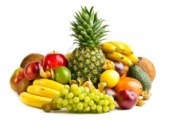 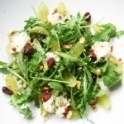 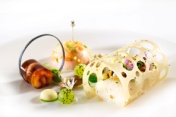 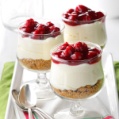 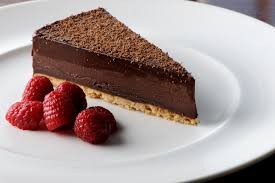 Menu OVE du 27 au 03 juillet 2022Déjeuner Diner Lundi 27/06Pointes d’asperges mayonnaise Raviolis ricotta épinardsCrème ParmesanFromage ou laitageFruit Salade Acapulco Quenelles sauce champignons Fromage ou laitageFlan au caramelMardi 28/06Salade tomates & mozzarellaMerlu meunière sauce citronPetits pois carotte Fromage ou laitageCompote Salade verte et croutons Tarte aux fromages Fromage ou laitageFruits à la coupeMercredi 29/06Salade composée(Salade, œufs poché, olives)Poulet aux champignons Poisson sauce champignons Riz / ratatouilleFromage ou laitageTarte aux fruits Coleslaw Tortillas sauce tomate Fromage ou laitagePêche au sirop Jeudi30/06 Duo de crudités(Courgettes râpées et maïs) Roti de veau graines de moutardeGalette de lentilles Pommes au four à la crème ciboulette Fromage ou laitageGlace Salade de choux chinois Lasagnes bolognaisesLasagne de saumon Fromage ou laitageCrème dessert Vendredi 01/07Œuf coquilles et salade Quenelle de brochet sauce HomardineBoulgour et julienne Fromage ou laitageCompote pomme poire Salade verte PissaladièreFromage ou laitageLiégeois Samedi 02/07Mortadelle aux olivesSauté de dinde a la MéditerranéenneSaumon à la MéditerranéenSemoule parfumée /courgettesFromage ou laitageFruits à la coupeCarottes râpées Cake aux légumes emmentalFromage ou laitageMousse de marron Dimanche03/07 Pamplemousse  Paleron de bœuf Cassolette de fruits de mer Pommes vapeurs Fromage ou laitageVacherin Croissant jambonCrêpe emmental Salade verte Fromage laitageRiz au lait